LIKOVNA UMETNOST:  petek, 8. 5. 2020RISANJE: portret (zdravi zobje, lep nasmeh)Kaj je portret?Portret je podoba človekovega obraza z njegovimi značilnostmi.PRIPOMOČKI IN MATERIAL:risalni list ali navaden listflomastri, suhe barvice ali tempera barvice, če jih imaš domaLikovna nalogaNarisali ali naslikali bomo portret s prelepim nasmehom, ki ga imamo takrat, ko so naši zobje zdravi.Opis postopka: Portret otroka ali odraslega narišite s črnim flomastrom. Risalni list naj bo zapolnjen, zato bodite pozorni na velikost portreta. Oseba naj bo nasmejana.                                              Potem portret pobarvajte s suhimi barvicami.                                                                           Če imate doma tempera barvice, naslikajte portret z njimi.PRIMERI otroških nasmehovVIR: internet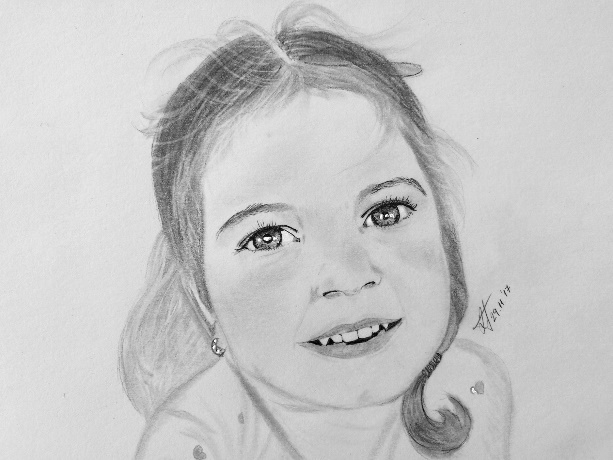 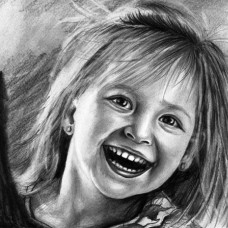 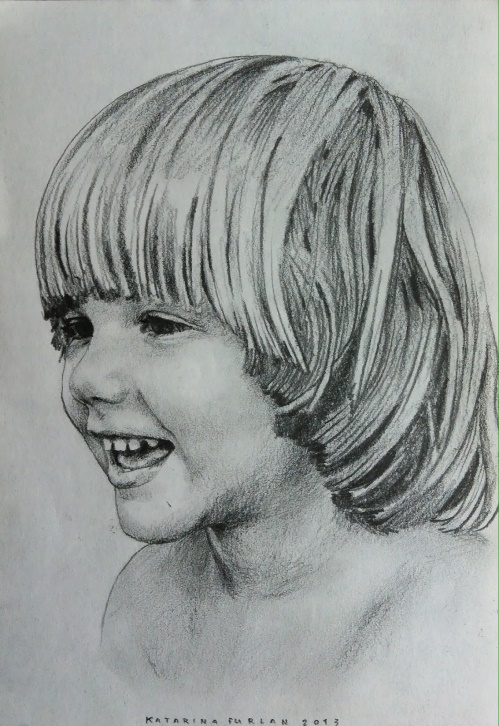 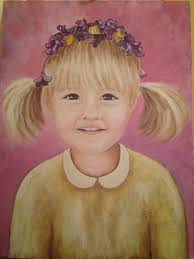 